Základní škola, Zaječice, okres Chrudim538 35 Zaječice 49, IČO 71005285, tel. 727834417email: zszajecice@centrum.cz, www.skolazajecice.czDistanční zápis do 1. třídy1. - 8. dubna 2020období pro podání žádostí obálkou a poštou7. dubna 2020osobní podání žádostí v čase 9 – 16 hodinVšechny informace o zápisu najdete na www.skolazajecice.czMinisterstvo školství, mládeže a tělovýchovy vydalo v souvislosti s mimořádnými opatřeními vlády k ochraně obyvatelstva v souvislosti s koronavirem a onemocněním COVID-19 opatření k organizaci zápisů k povinné školní docházce pro školní rok 2020/2021. Zápisy budou probíhat v dubnu a bez osobní přítomnosti dětí ve škole. V období od 1. do 8. dubna můžete dokumenty vložit do obálky a vhodit je do poštovní schránky ve škole nebo zaslat poštouDokumenty lze zaslat i datovou schránkou s uznávaným e-podpisem, emailovou schránkou s uznávaným e-podpisem. Postup k přijetí:1) z webu školy si stáhněte následující dokumenty:Žádost o přijetí k plnění povinné školní docházky
Zápisový list pro školní rok 2020/2021Informace o tom, jak je vyplnit jsou na webových stránkách školy. 2) Vyplněné a podepsané dokumenty doneste do školy nebo je oskenujte a ve dnech 1. 4. až 8. 4. 2020 pošlete na mail zszajecice@centrum.cz. Disponujete-li elektronickým podpisem, použijte jej prosím, máte-li zřízenou datovou schránku, pošlete dokumenty přes ni (datová schránka školy je 7598nks).3) Na emailovou adresu, ze které žádost přijde, zašleme číslo přidělené k podané žádosti4) V termínu od 14. 4. do 16. 4. 2020 obdržíte e-mailem rozhodnutí o přijetí dítěte. Na webu školy a na vstupu do školy bude zveřejněn výsledek zápisu podle přidělených registračních čísel.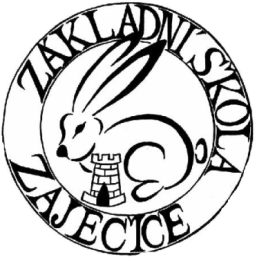 Postup u odkladu je popsán na www.skolazajecice.czMgr. Radek Machatý, ředitel školy